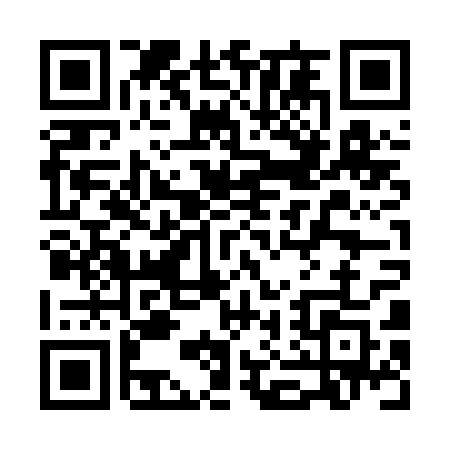 Prayer times for Jozsefszallas, HungaryWed 1 May 2024 - Fri 31 May 2024High Latitude Method: Midnight RulePrayer Calculation Method: Muslim World LeagueAsar Calculation Method: HanafiPrayer times provided by https://www.salahtimes.comDateDayFajrSunriseDhuhrAsrMaghribIsha1Wed3:195:2312:355:377:499:452Thu3:165:2112:355:387:509:473Fri3:145:2012:355:397:519:494Sat3:115:1812:355:407:539:515Sun3:095:1712:355:417:549:536Mon3:065:1512:355:417:559:557Tue3:045:1412:355:427:579:588Wed3:015:1212:355:437:5810:009Thu2:595:1112:355:447:5910:0210Fri2:575:1012:355:448:0010:0411Sat2:545:0812:355:458:0210:0612Sun2:525:0712:355:468:0310:0813Mon2:505:0612:355:478:0410:1114Tue2:475:0412:355:478:0510:1315Wed2:455:0312:355:488:0710:1516Thu2:425:0212:355:498:0810:1717Fri2:405:0112:355:508:0910:1918Sat2:385:0012:355:508:1010:2219Sun2:364:5912:355:518:1110:2420Mon2:334:5812:355:528:1310:2621Tue2:314:5712:355:528:1410:2822Wed2:294:5612:355:538:1510:3023Thu2:274:5512:355:548:1610:3224Fri2:254:5412:355:548:1710:3425Sat2:224:5312:355:558:1810:3726Sun2:204:5212:355:568:1910:3927Mon2:184:5112:355:568:2010:4128Tue2:164:5012:365:578:2110:4329Wed2:144:5012:365:578:2210:4530Thu2:124:4912:365:588:2310:4731Fri2:114:4812:365:598:2410:48